ANKIETA INFORMACYJNA O DZIECKU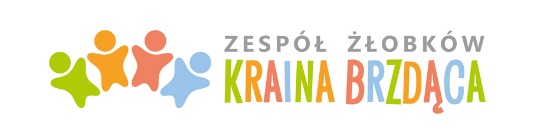 Drodzy rodzice!Wasze dziecko rozpoczyna nowy i ważny etap w swoim życiu. Aby ułatwić mu czas adaptacji w naszym żłobku prosimy o wypełnienie poniższej ankiety. Dzięki niej będziemy mogły poznać zwyczaje, upodobania oraz potrzeby Państwa maluszka.     PODSTAWOWE INFORMACJE:Imię i nazwisko dziecka………………………………………………………………………………………………………………Data i miejsce urodzenia……………………………………………………………………………………………………………Czy dziecko uczęszczało wcześniej do żłobka/klubu dziecięcego?.................................................Jak najczęściej zwracają się Państwo do dziecka…………………………………………………………………………Czy dziecko mówi w sposób zrozumiały dla otoczenia?................................................................…………………………………………………………………………………………………………………………………………………Czy dziecko łatwo rozstaje się z rodzicamiTAKNIECzy dziecko zostaje pod opieką innych osób niż rodzice?TAKNIE……………………………………………………………………………………………………………………………………………………….Czy dziecko ma rodzeństwo? W jakim wieku?…………………………………………………………………………………………………………………………………………………………Czy dziecko śpi w ciągu dnia?/ Jak długo? / Najczęściej o jakich godzinach?…………………………………………………………………………………………………………………………………………………………………………………………………………………………………………………………………………………………………………………….………………………………………………………………………………………………………………………………………………………….W jaki sposób dziecko zasypia?…………………………………………………………………………………………………………………………………………………………...STAN ZDROWIACzy dziecko jest pod opieką poradni specjalistycznej?TAKNIEJeśli tak, proszę podać jakiej……………………………………………………………………………………………………………….Czy przyjmuje leki na stałe?TAKNIEJeśli tak, proszę podać jakie………………………………………………………………………………………………………….Czy dziecko było szczepione zgodnie z kalendarzem szczepień?TAKNIE*potwierdzamy odpowiedni zaświadczeniem lekarskim            JEDZENIECzy dziecko samodzielnie spożywa posiłki?TAKNIECzy jest alergikiem?TAKNIEJeśli tak, proszę podać na co…………………………………………………………………………………………………………..……………………………………………………………………………………………………………………………………………………..…………………………………………………………………………………………………………………………………………………….*alergie poświadczamy zaświadczeniem lekarskimCzy dziecko jest niejadkiem/ ma specjalne potrzeby żywieniowe?TAKNIE…………………………………………………………………………………………………………………………………………………………..…………………………………………………………………………………………………………………………………………………………..…………………………………………………………………………………………………………………………………………………………..Co dziecko lubi jeść/ pić?…………………………………………………………………………………………………………………………………………………………..………………………………………………………………………………………………………………………………………………………….……………………………………………………………………………………………………………………………………………………………Czego dziecko nie lubi jeść/pić? …………………………………………………………………………………………………………………………………………………..…………………………………………………………………………………………………………………………………………………..…………………………………………………………………………………………………………………………………………………..       ZABAWA Jak spędzacie Państwo czas wolny z dzieckiem?…………………………………………………………………………………………………………………………………………………………………………………………………………………………………………………………………………………………………………………………………………………………………………………………………………………………………………………Co dziecko lubi robić? W co najchętniej się bawi?………………………………………………………………………………………………………………………………………………..…………………………………………………………………………………………………………………………………………………………………………………………………………………………………………………………………………………………………..Ulubione zabawki………………………………………………………………………………………………………..…………………………………………………………………………………………………………………………………………………Ulubione książeczki…………………………………………………………………………………………………………………………………………………………………………………………………………………………………………………………Co sprawia dziecku radość?…………………………………………………………………………………………………………………………………………………..…………………………………………………………………………………………………………………………………………………..…………………………………………………………………………………………………………………………………………………..Czego dziecko nie lubi robić?…………………………………………………………………………………………………………………………………………………..………………………………………………………………………………………………………………………………………………….………………………………………………………………………………………………………………………………………………….            ZACHOWANIE Czy jest coś, czego dziecko się boi?………………………………………………………………………………………………………………………………………………………………………………………………………………………………………………………………………………………………………………W jakich sytuacjach dziecko się denerwuje?………………………………………………………………………………………………………………………………………………………………………………………………………………………………………………………………………………………………………………Jak można pomóc dziecku, gdy jest zdenerwowane, niespokojne?…………………………………………………………………………………………………………………………………………………….…………………………………………………………………………………………………………………………………………………….…………………………………………………………………………………………………………………………………………………….Czy dziecko przejawia zachowania niepożądane?……………………………………………………………………………………………………………………………………………………….…………………………………………………………………………………………………………………………………………………………………………………………………………………………………………………………………………………………………………………Proszę o przekazanie tych informacji o dziecku, które uznacie Państwo za ważne: ……………………………………………………………………………………………………………………………………………………………………………………………………………………………………………………………………………………………………………………………………………………………………………………………………………………………………………………………………………..………………………………………………………………………………………………………………………………………………………….…………………………………………………………………………………………………………………………………………………………     Proszę napisać o swoich oczekiwaniach wobec opiekunów żłobka „Kraina brzdąca”……………………………………………………………………………………………………………………………………………………………………………………………………………………………………………………………………………………………………………………………………………………………………………………………………………………………………………………………………………………..…………………………………………………………………………………………………………………………………………………………..…………………………………………………………………………………………………………………………………………………………..……………………………………………………………………………………………………………………………………………………………Bardzo dziękujemy!-opiekunki żłobka „Kraina Brzdąca”